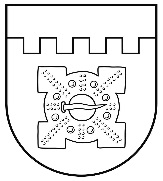 LATVIJAS REPUBLIKADOBELES NOVADA DOMEBrīvības iela 17, Dobele, Dobeles novads, LV-3701Tālr. 63707269, 63700137, 63720940, e-pasts dome@dobele.lvLĒMUMSDobelē2021.gada 25.novembrī								Nr. 248/16(prot. Nr.16, 4.§)Par Nekustamo īpašumu komisijas izveidi un Nekustamo īpašumu komisijas nolikuma apstiprināšanu	Saskaņā ar likuma „Par pašvaldībām” 21.panta pirmās daļas 24.punktu un 61.panta otro un trešo daļu, atklāti balsojot: PAR – 17 (Ģirts Ante, Madara Darguža, Sarmīte Dude, Māris Feldmanis, Edgars Gaigalis, Ivars Gorskis, Gints Kaminskis, Linda Karloviča, Edgars Laimiņš, Sintija Liekniņa, Sanita Olševska, Andris Podvinskis, Dace Reinika, Guntis Safranovičs, Andrejs Spridzāns, Ivars Stanga, Indra Špela), PRET – nav, ATTURAS – 2 (Kristīne Briede, Viesturs Reinfelds), Dobeles novada dome NOLEMJ:Apstiprināt Nekustamo īpašumu komisijas nolikumu (lēmuma pielikumā).Izveidot Dobeles novada pašvaldības Nekustamo īpašumu komisiju šādā sastāvā:Komisijas priekšsēdētājs 	Gunārs Kurlovičs – pašvaldības izpilddirektora vietnieks;	Komisijas priekšsēdētāja vietnieks 	Edgars Laimiņš – Dobeles novada domes deputāts;	Komisijas locekļi:	Austra Apsīte – Dobeles novada pašvaldības Nekustamo īpašumu nodaļas vadītāja;	Aiva Pole-Grinšpone – Dobeles novada pašvaldības juriste;	Andrejs Spridzāns – Dobeles novada domes deputāts;	Zaiga Judeiķe-Ose -  SIA “Zaiga Vet” valdes priekšsēdētāja;	Sandra Lasmane – Dobeles novada pašvaldības Attīstības un plānošanas nodaļas teritorijas plānotāja.3.Atzīt par spēku zaudējušiem Dobeles novada domes 2009.gada 27.augusta lēmumu Nr. 104/8 “Par Dobeles novada pašvaldības īpašuma konversijas komisijas izveidošanu”, Dobeles novada domes 2016.gada 28.janvāra lēmumu Nr.6/1 “Par Dobeles novada pašvaldības zemes ierīcības komisijas izveidi un nolikuma apstiprināšanu”, Auces novada domes 2017.gada 30.augusta lēmumu Nr.297 (prot. Nr.9, 22.§) “Par Auces novada privatizācijas komisiju.”Domes priekšsēdētājs									I. GorskisPielikumsDobeles novada domes 2021.gada 25.novembra lēmumam Nr.248/16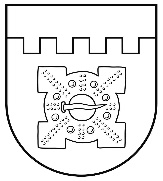 LATVIJAS REPUBLIKADOBELES NOVADA DOMEBrīvības iela 17, Dobele, Dobeles novads, LV-3701Tālr. 63707269, 63700137, 63720940, e-pasts dome@dobele.lvDobelēAPSTIPRINĀTSar Dobeles novada domes 2021.gada 25.novembra lēmumu Nr.248/16NEKUSTAMO ĪPAŠUMU KOMISIJAS NOLIKUMSIzdots saskaņā ar likuma “Par pašvaldībām”41.panta pirmās daļas 2.punktu, 61.panta trešo daļu, Administratīvo teritoriju un apdzīvoto vietu likuma 11.pantu, Ministru kabineta 2021.gada 29.jūnija noteikumu Nr. 455 “Adresācijas noteikumi” III nodaļu, Zemes ierīcības likuma 19.pantu, Nekustamā īpašuma valsts kadastra likuma 9.panta pirmās daļas 1.punktu, 33.pantu, likuma “Par valsts un pašvaldību dzīvojamo māju privatizāciju” 85.panta ceturto daļu,Ministru kabineta 2016.gada 2.augusta noteikumu Nr. 505 “Zemes ierīcības projekta izstrādes noteikumi” 11., 26., 27. un 28.punktu,  Ministru Kabineta 2006.gada 20.jūnija noteikumu Nr. 496 “Nekustamā īpašuma lietošanas mērķu klasifikācija un nekustamā īpašuma lietošanas mērķu noteikšanas un maiņas kārtība” 35.punktuI. Vispārīgie jautājumiŠis nolikums nosaka Dobeles novada pašvaldības Nekustamo īpašumu komisijas (turpmāk tekstā – Komisija) darbības mērķus, kompetenci, tiesības un pienākumus, struktūru, darba organizāciju un atbildību. Komisiju septiņu locekļu sastāvā izveido ar domes lēmumu, apstiprinot komisijas priekšsēdētāju un priekšsēdētāja vietnieku, kā arī komisijas locekļu vārdisko sastāvu uz domes darbības pilnvaras laiku.Komisija savā darbībā ievēro šo nolikumu, pašvaldības domes (turpmāk – dome) lēmumus, saistošos noteikumus, pašvaldības iekšējos normatīvos aktus un citus normatīvos aktus atbilstoši kompetencei. Komisija atrodas Dobeles novada domes pakļautībā.II. Komisijas darbības mērķis un uzdevumiKomisijas darbības mērķis ir pieņemt lēmumus zemes ierīcības un adresācijas jomā, noteikt nekustamo īpašumu lietošanas mērķus un to maiņu, pārskatīt dzīvojamām mājām funkcionāli nepieciešamo zemes gabala piesaistīšanu, kā arī organizēt pašvaldībai piederošo nekustamo īpašumu atsavināšanas procesus. Komisija pieņem lēmumus par:5.1.nekustamā īpašuma zemes ierīcības projekta izstrādes nosacījumu izsniegšanu vai atteikumu izsniegt projekta izstrādes nosacījumus;zemes ierīcības projekta un tā grozījumu apstiprināšanu;nekustamā īpašuma veidošanu;nekustamā īpašuma lietošanas mērķa, lietošanas mērķa maiņu un lietošanas mērķim piekrītošās zemes platības noteikšanu;adreses piešķiršanu, maiņu vai likvidāciju;nosaukumu un numuru piešķiršanu ēkām, apbūvei paredzētajām zemes vienībām un telpu grupām;dzīvojamai mājai funkcionāli nepieciešamā zemes gabala pārskatīšanu.Komisija nekustamo īpašumu atsavināšanas jomā:izskata atsavināšanas ierosinājumus;organizē novērtēšanu;nosaka nosacīto cenu;izstrādā un apstiprina izsoles noteikumus;organizē un vada izsoles;lemj par pirkuma maksas samaksas grafika grozīšanu budžeta gada ietvaros.Komisija ierosina domei atsavināt nekustamos īpašumus, piedāvājot atsavināšanas veidu un cenu.Komisija nekustamā īpašuma atsavināšanas ierosinājumus noformē domes lēmumu projektu veidā, izskatīšanai domes Tautsaimniecības un attīstības komitejas sēdē.Dome atbilstoši noteiktajai kompetencei lemj par nekustamo īpašumu atsavināšanu un izsoles rezultātu apstiprināšanu.III. Komisijas struktūra, amatpersonu kompetence un atbildībaKomisijas sastāvā ir Komisijas priekšsēdētājs, Komisijas priekšsēdētāja vietnieks un pieci komisijas locekļi.Komisijas darbu organizē un vada komisijas priekšsēdētājs, bet viņa prombūtnes laikā - komisijas priekšsēdētāja vietnieks. Komisijas priekšsēdētājs: plāno, organizē un vada Komisijas darbu; sagatavo jautājumus izskatīšanai Komisijas sēdēs/sanāksmēs;nosaka Komisijas sēžu/sanāksmju laiku, vietu un darba kārtību; sasauc un vada Komisijas sēdes/sanāksmes;pārliecinās par kvoruma esamību;uzaicina Komisijas locekļus, ekspertu/speciālistu (ja tāds tiek pieaicināts) sniegt viedokli; paraksta Komisijas sēžu/sanāksmju protokolus, kā arī citus Komisijas dokumentus;sadala Komisijas locekļu pienākumus, kontrolē un novērtē pienākumu izpildi;iesniedz pašvaldībai priekšlikumus, paskaidrojumus un ieteikumus jautājumos, kas ietilpst Komisijas kompetencē;atbild par Komisijas rīcībā nodoto materiālo vērtību un dokumentācijas saglabāšanu;koordinē Komisijas sadarbību ar valsts un pašvaldības iestādēm, struktūrvienībām un citām iestādēm un institūcijām;sagatavo informāciju un veic saraksti ar dažādām iestādēm, institūcijām un ieinteresētām personām par Komisijas kompetencē esošajiem jautājumiem;kontrolē Komisijas pieņemto lēmumu izpildi;atbild par Komisijas darbu un Komisijas pieņemto lēmumu tiesiskumu un pamatotību.Komisijas priekšsēdētāja vietnieks pilda Komisijas priekšsēdētāja pienākumus viņa uzdevumā vai prombūtnes laikā.Komisijas locekļi:piedalās Komisijas sēdēs/sanāksmēs;ne vēlāk kā vienu darba dienu pirms noteiktās Komisijas sēdes/sanāksmes informē komisijas priekšsēdētāju par prombūtni vai citiem apstākļiem, kuru dēļ komisijas loceklis nevar piedalīties Komisijas sēdē/sanāksmē;pilda Komisijas priekšsēdētāja uzliktos pienākumus un norādījumus;katrs Komisijas loceklis atbild par pieņemtā lēmuma tiesiskumu un pamatotību.Komisijas sekretārs ir pašvaldības Nekustamo īpašumu nodaļas vadītāja norīkots Nekustamo īpašumu nodaļas darbinieks, kurš:organizatoriski un tehniski sagatavo Komisijas sēdes/sanāksmes;veic Komisijas kontaktpersonas funkciju;pēc Komisijas priekšsēdētāja ierosinājuma sasauc un protokolē Komisijas sēdes/sanāksmes;nodrošina Komisijas saraksti;noformē Komisijas lēmumus;nodrošina Komisijas pieņemto lēmumu izsniegšanu vai nosūtīšanu iesniedzējiem;paraksta Komisijas sēžu/sanāksmju protokolus;kārto Komisijas lietvedību, nodrošina dokumentu noformēšanu, glabāšanu un nodošanu pašvaldības arhīvā;pilda Komisijas priekšsēdētāja uzliktos pienākumus un norādījumus;veic citus uzdevumus Komisijas darbības nodrošināšanai.Komisijas priekšsēdētājs, priekšsēdētāja vietnieks vai locekļi var pārtraukt darbību Komisijā, iesniedzot iesniegumu pašvaldībā par savu pienākumu pildīšanas izbeigšanu.Komisijas priekšsēdētāju, priekšsēdētāja vietnieku vai locekli var atsaukt no amata ar pašvaldības domes lēmumu. IV. Komisijas darba organizācijaKomisija ir lemttiesīga, ja sēdē piedalās vairāk nekā puse no komisijas locekļiem.Balsošana Komisijas sēdēs/sanāksmēs notiek atklāti. Lēmumi tiek pieņemti ar vienkāršu balsu vairākumu. Komisijas locekļi nevar atturēties no lēmuma pieņemšanas. Ja komisijas locekļu balsis sadalās vienādi, izšķirošā ir komisijas priekšsēdētāja balss, bet viņa prombūtnes laikā – komisijas priekšsēdētāja vietnieka balss. Komisijas loceklis, kuram rodas interešu konflikts saistībā ar kādu no izskatāmajiem jautājumiem, paziņo par to Komisijas priekšsēdētājam un nepiedalās šī jautājuma izskatīšanā un lēmuma pieņemšanā.Komisijas darbība tiek nodrošināta no pašvaldības budžeta līdzekļiem. Komisijas priekšsēdētājs, priekšsēdētāja vietnieks, locekļi par darbu Komisijā saņem samaksu, kas noteikta saskaņā ar Dobeles novada pašvaldības apstiprināto atlīdzības noteikšanas kārtības nolikumu. V. Citi noteikumiKomisija savā darbībā nodrošina konfidencialitāti un informācijas neizpaušanu trešajām personām, izņemot normatīvajos aktos noteiktos gadījumus. Komisija savā darbībā ievēro ētikas normas. Komisijas pieņemto lēmumu var apstrīdēt Domē Administratīvā procesa likumā noteiktajā kārtībā.VI. Noslēguma jautājumsAr šī nolikuma spēkā stāšanos spēku zaudē Dobeles novada domes 2016.gada 28.janvāra “Dobeles novada pašvaldības zemes ierīcības komisijas nolikums”, Dobeles novada domes 2009.gada 26.novembra “Dobeles novada pašvaldības īpašuma konversijas komisijas nolikums”, Auces novada domes 2014.gada 17.decembra “Auces novada pašvaldības privatizācijas komisijas nolikums”.Domes priekšsēdētājs 									I. Gorskis 